                      الأحاديث الأربعون الفلسطينية            شرح الْحَدِيثُ الثَّالث    ( فَضْلُ الصَّلِاةِ فِي الْمَسْجِدِ الْأَقْصَى)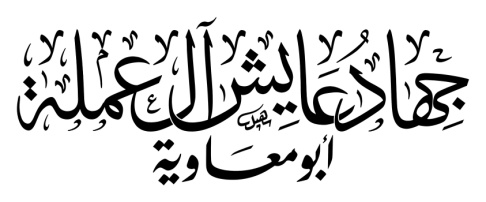                                                                                             تم النشر بتاريخ: 3\102016                                                                    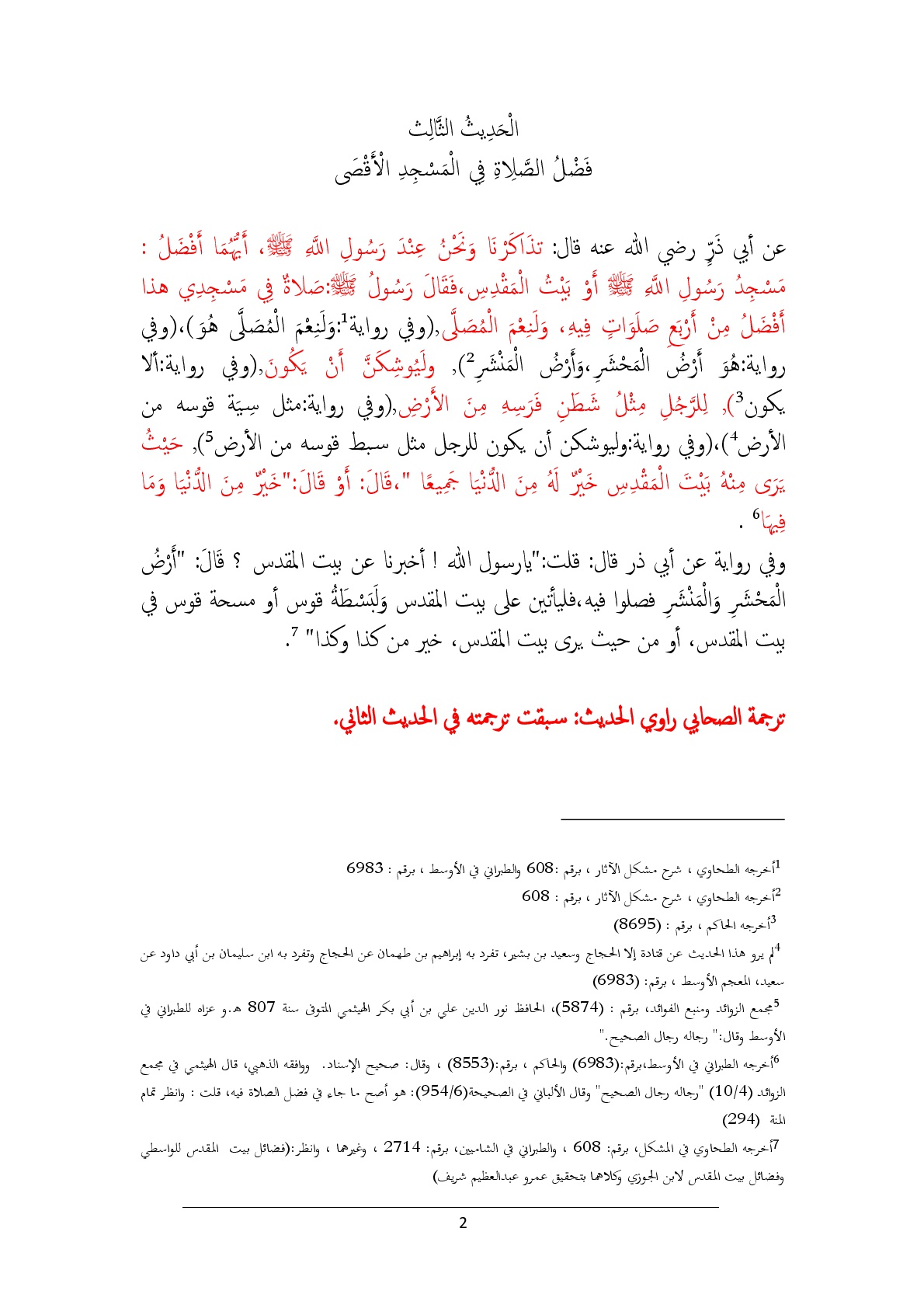 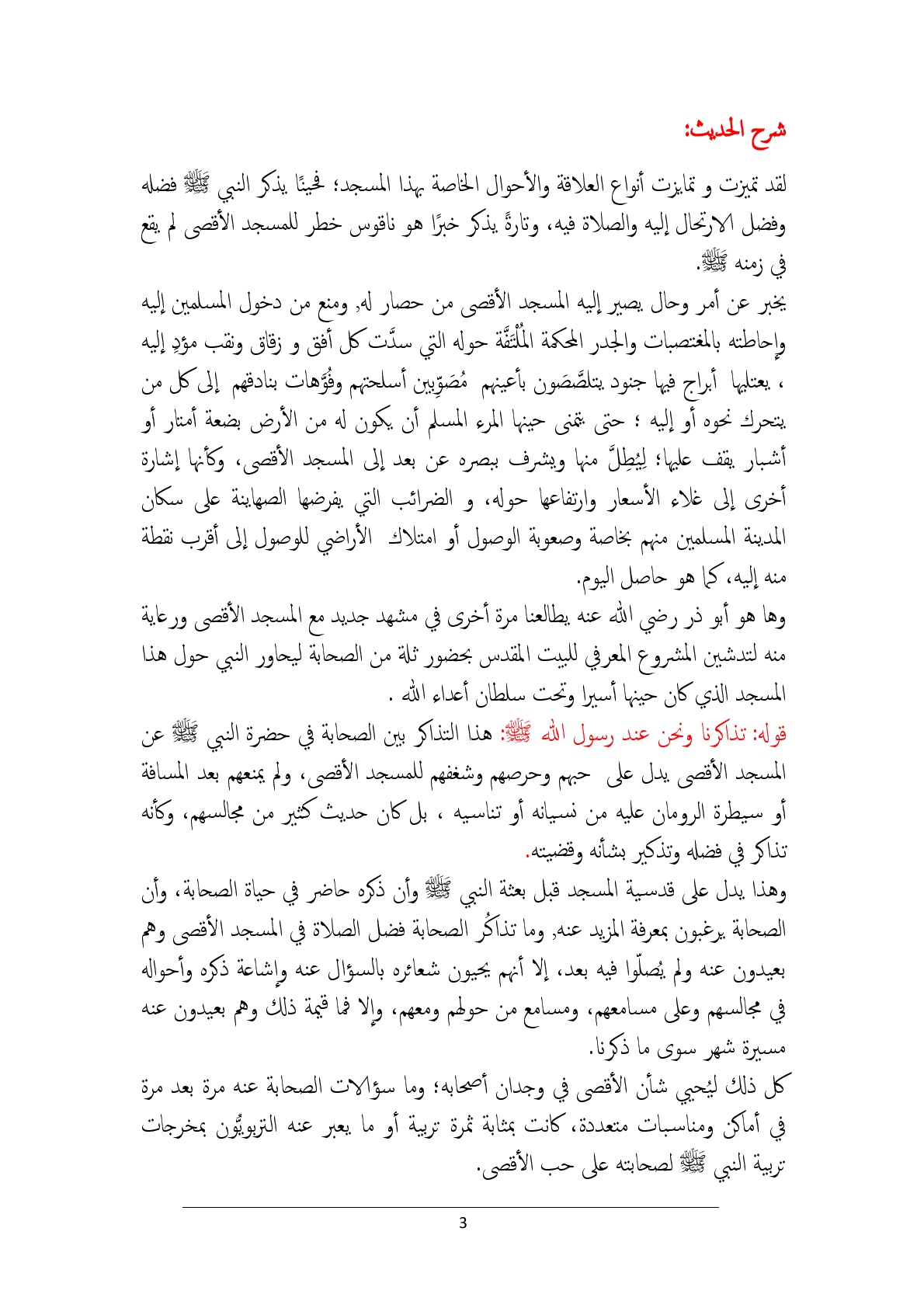 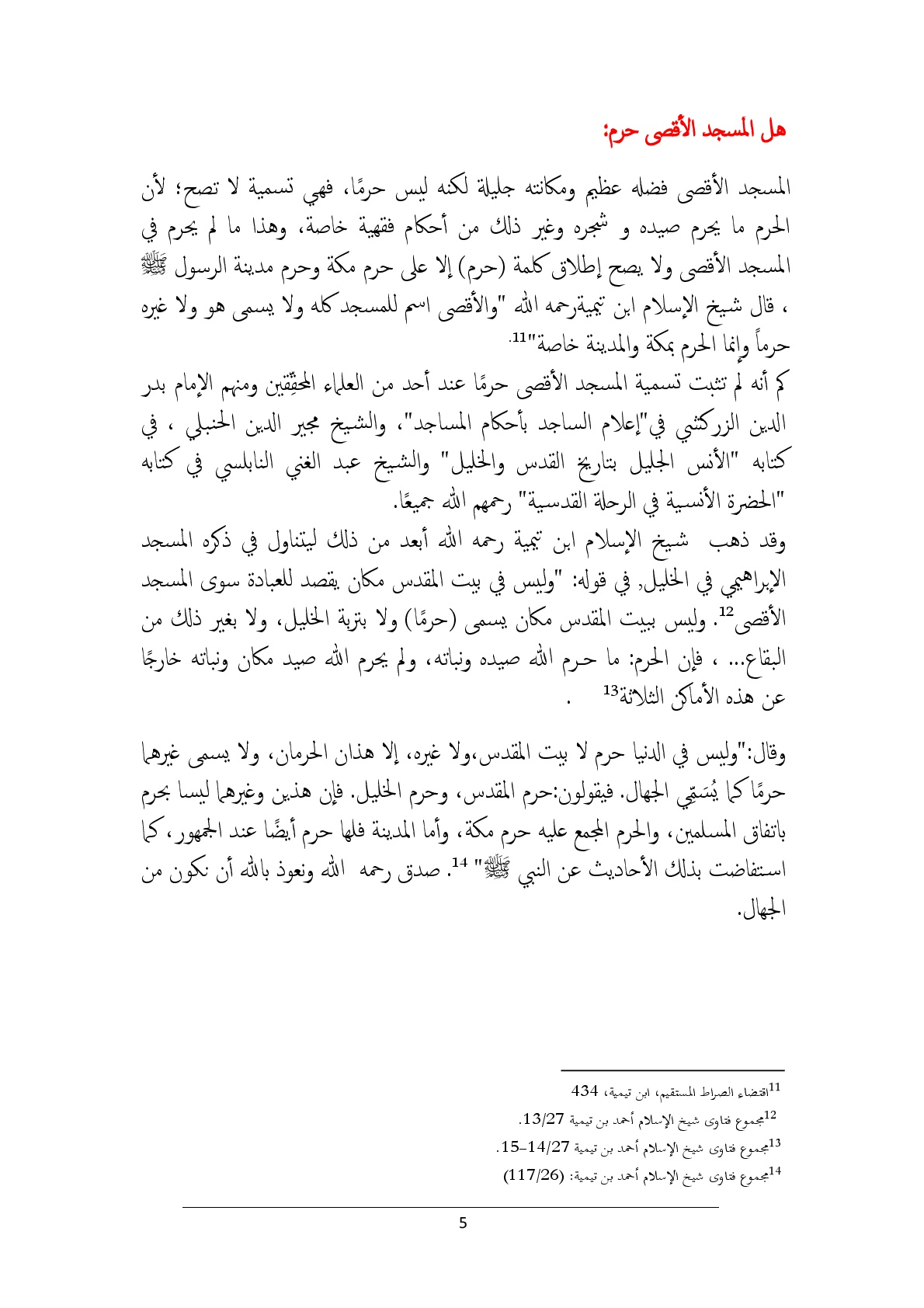 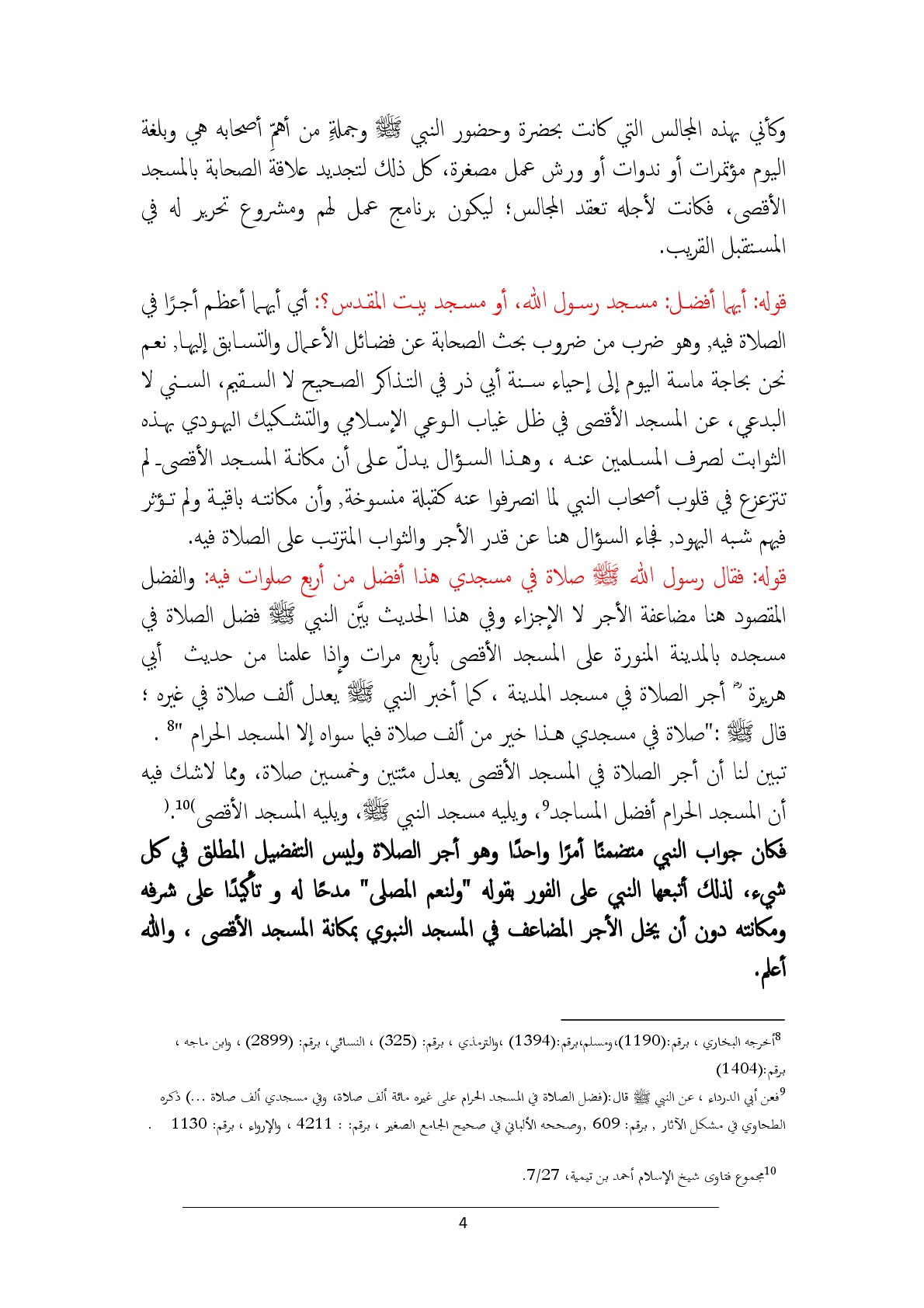 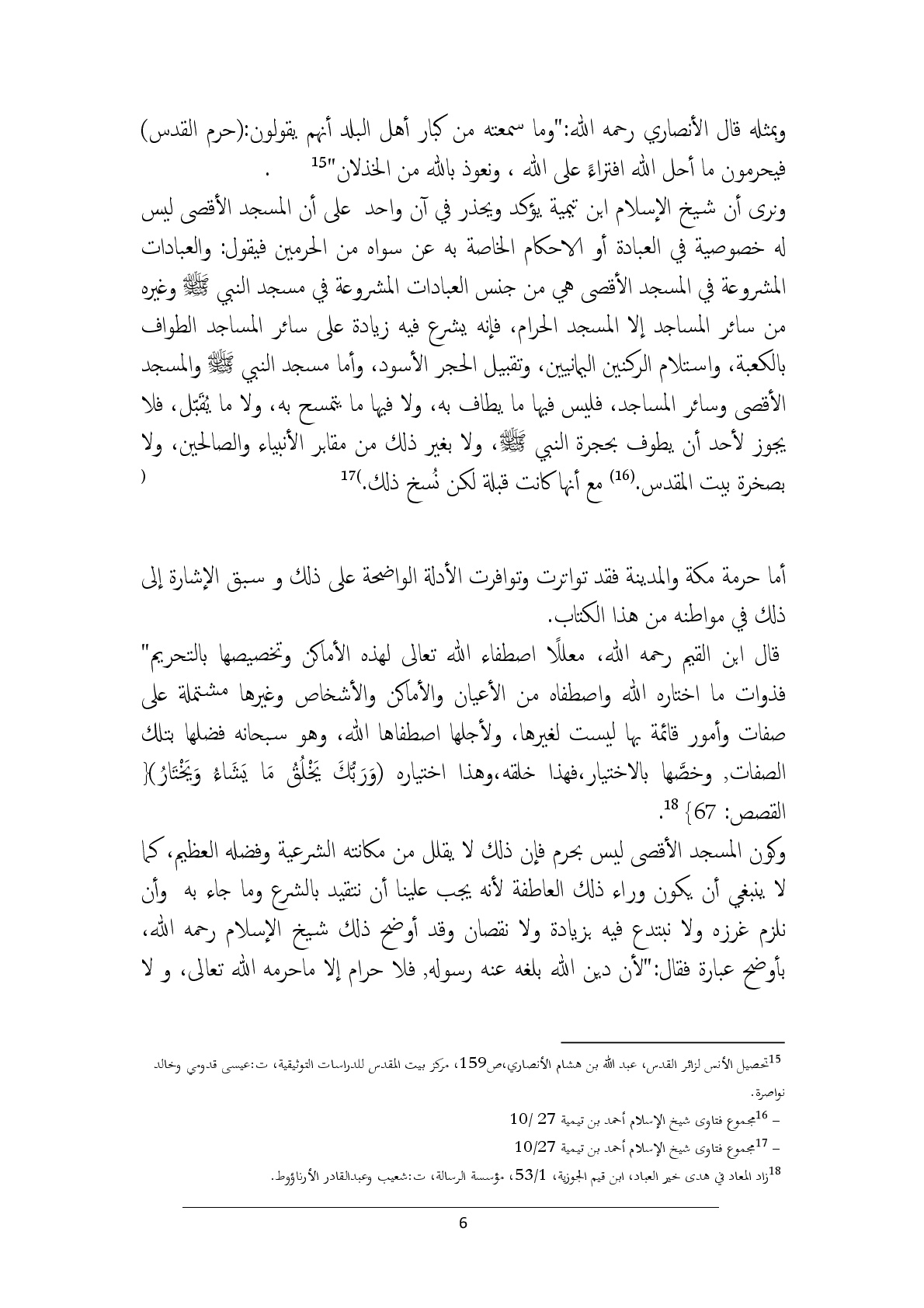 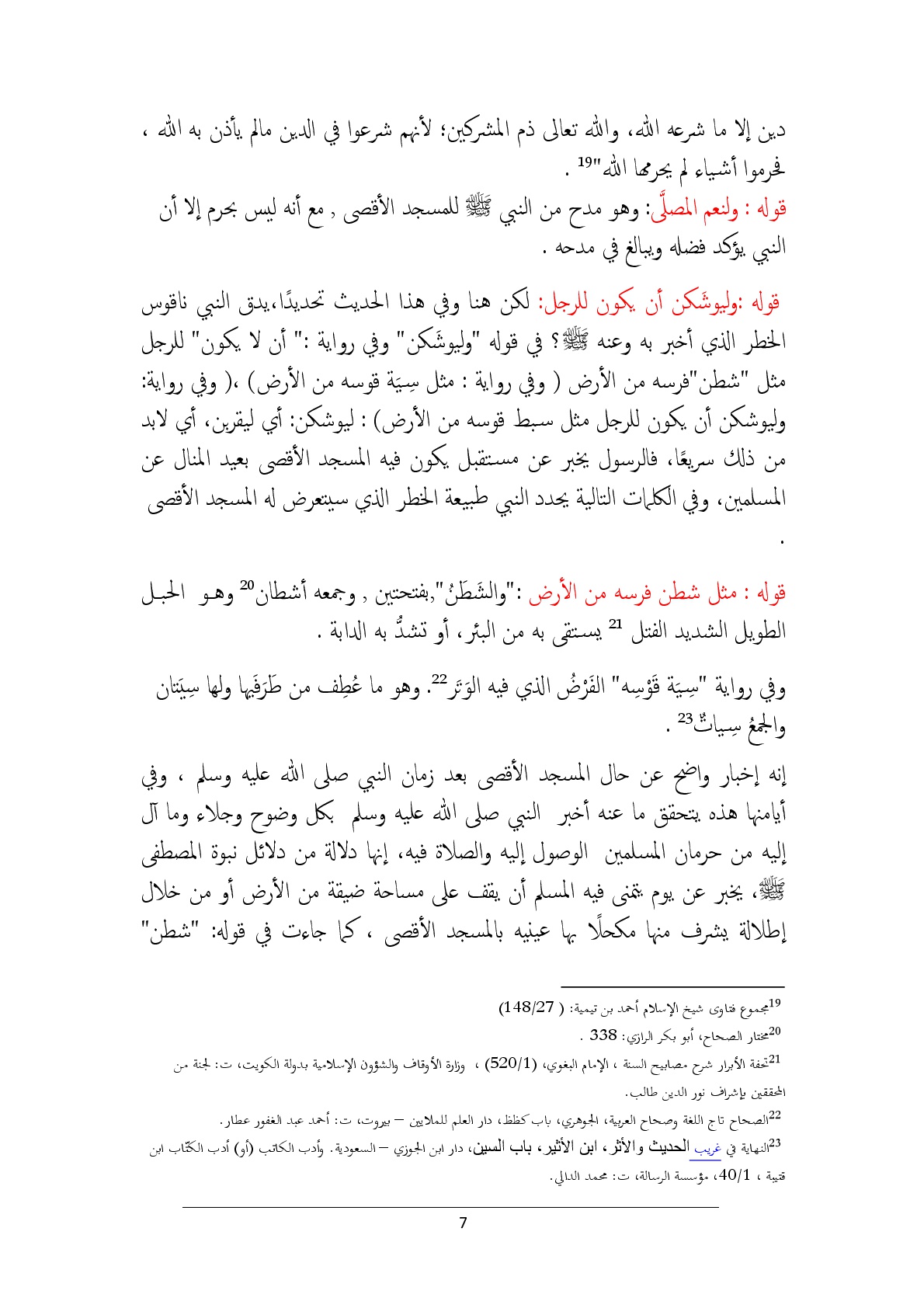 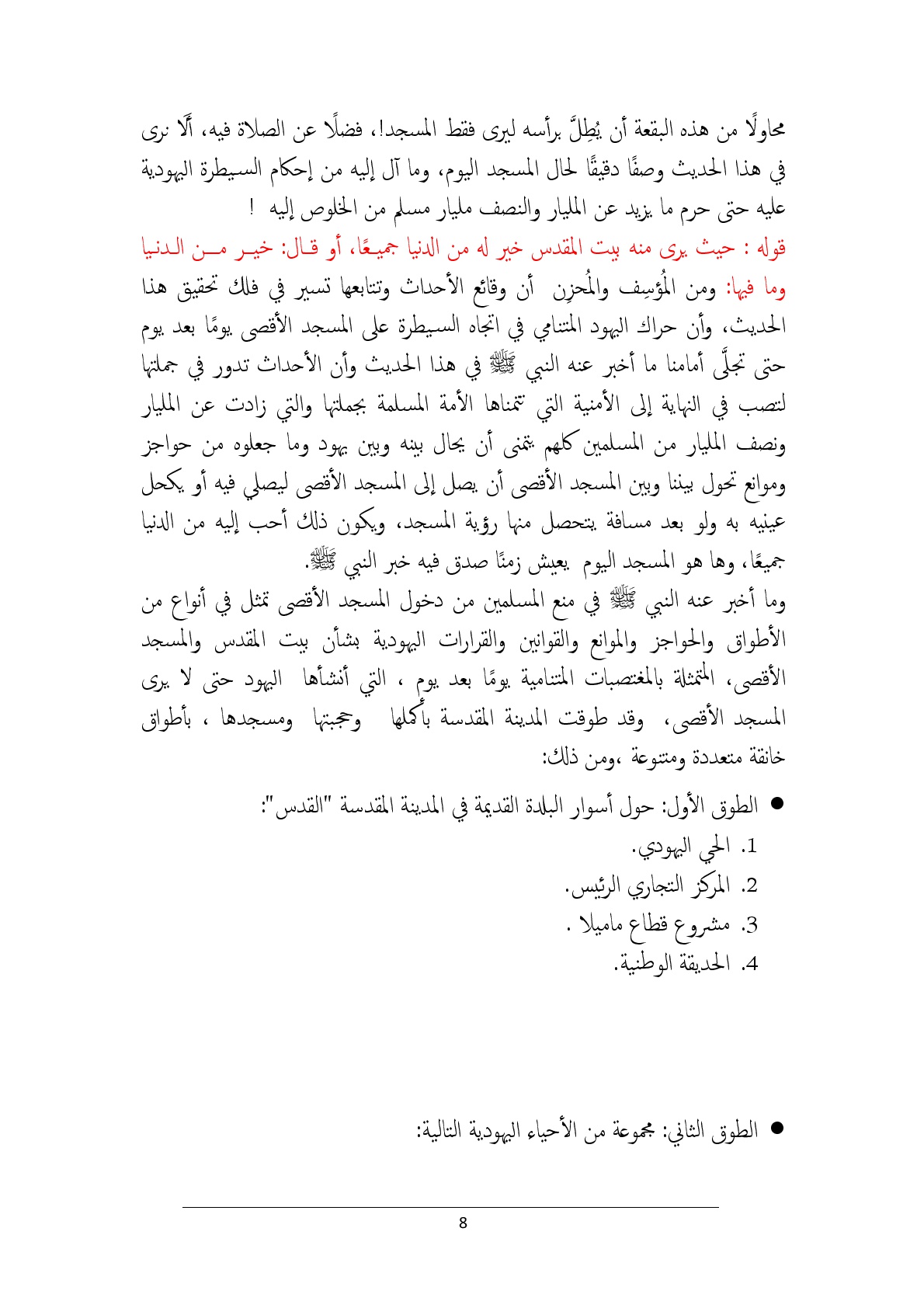 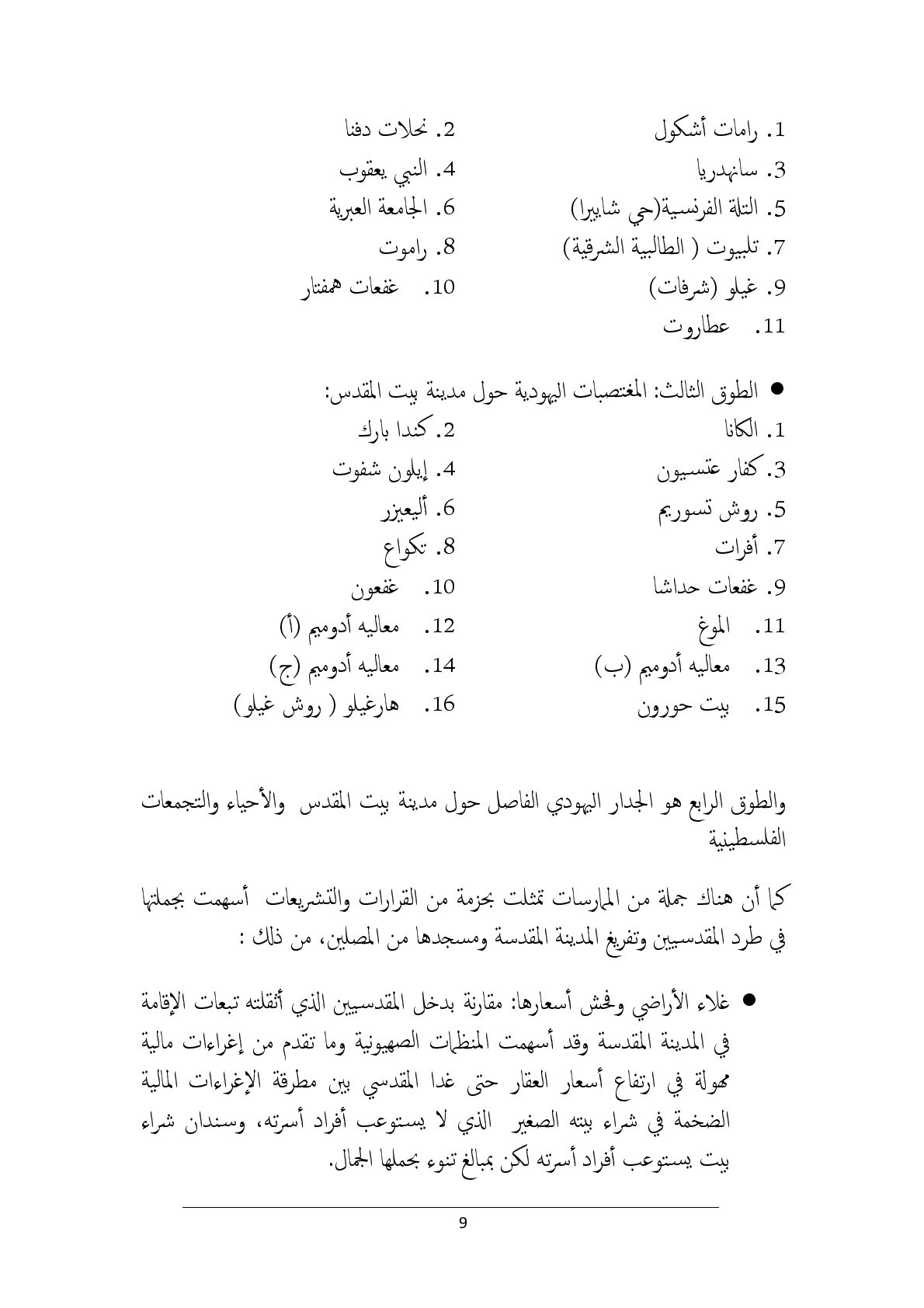 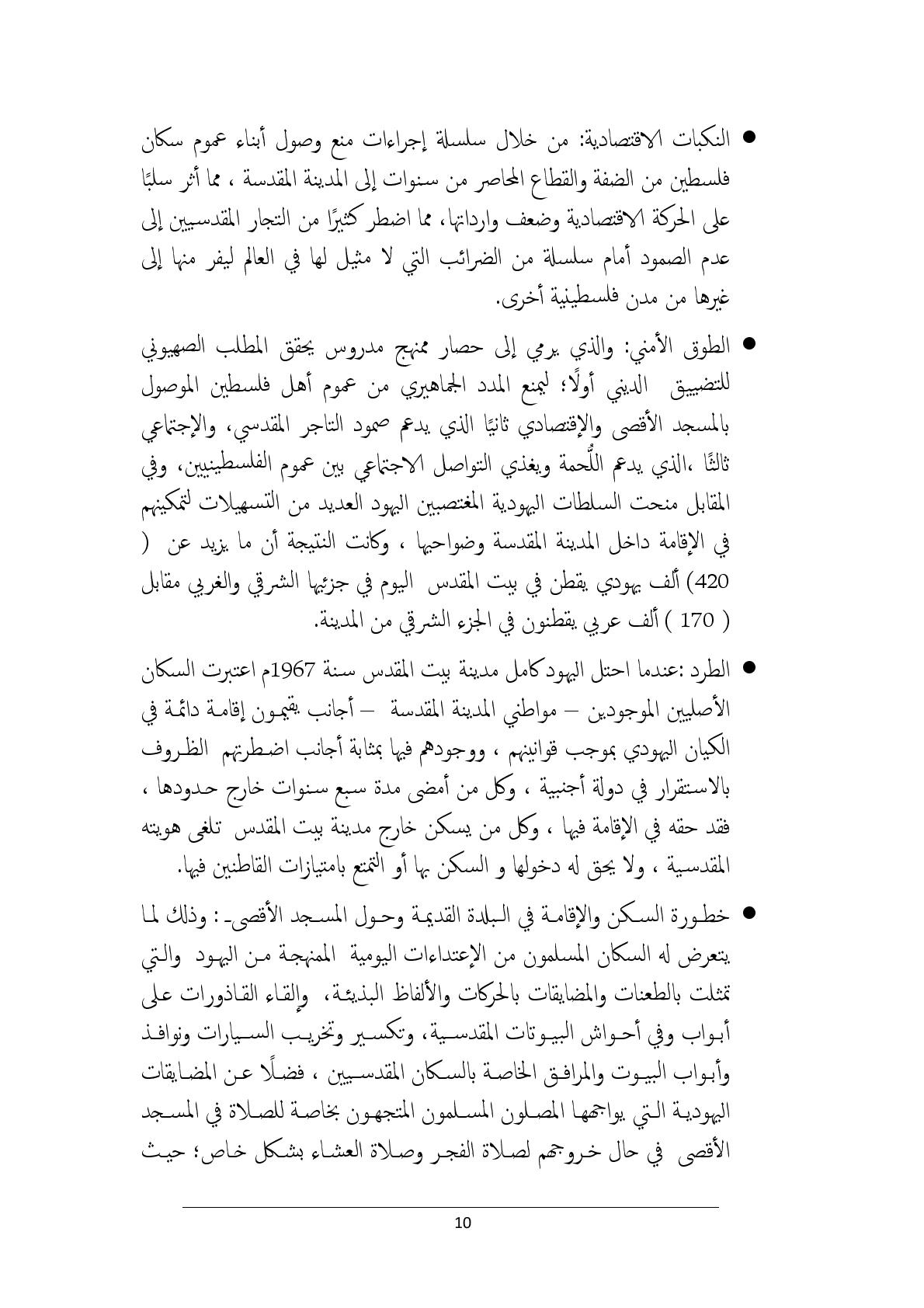 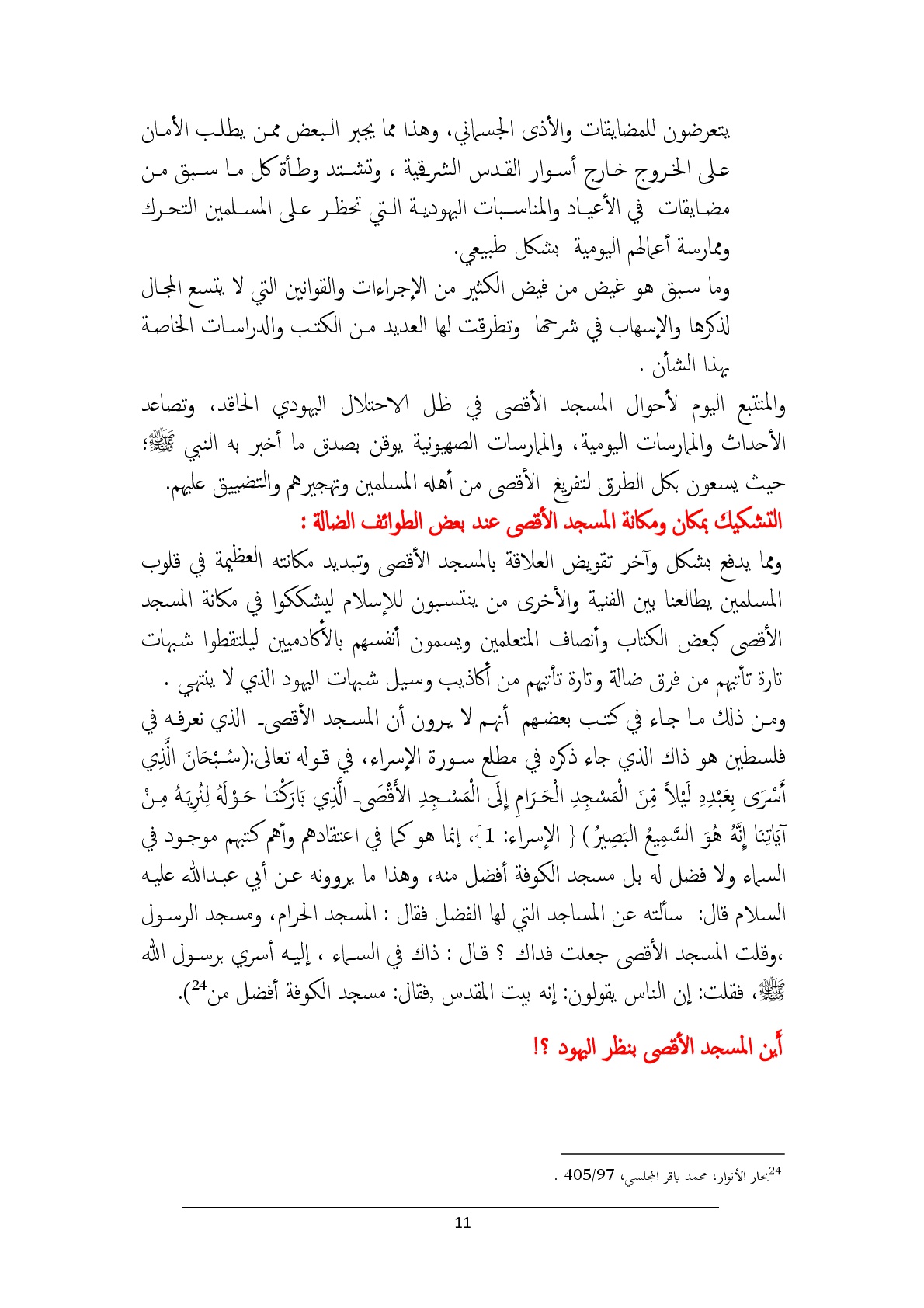 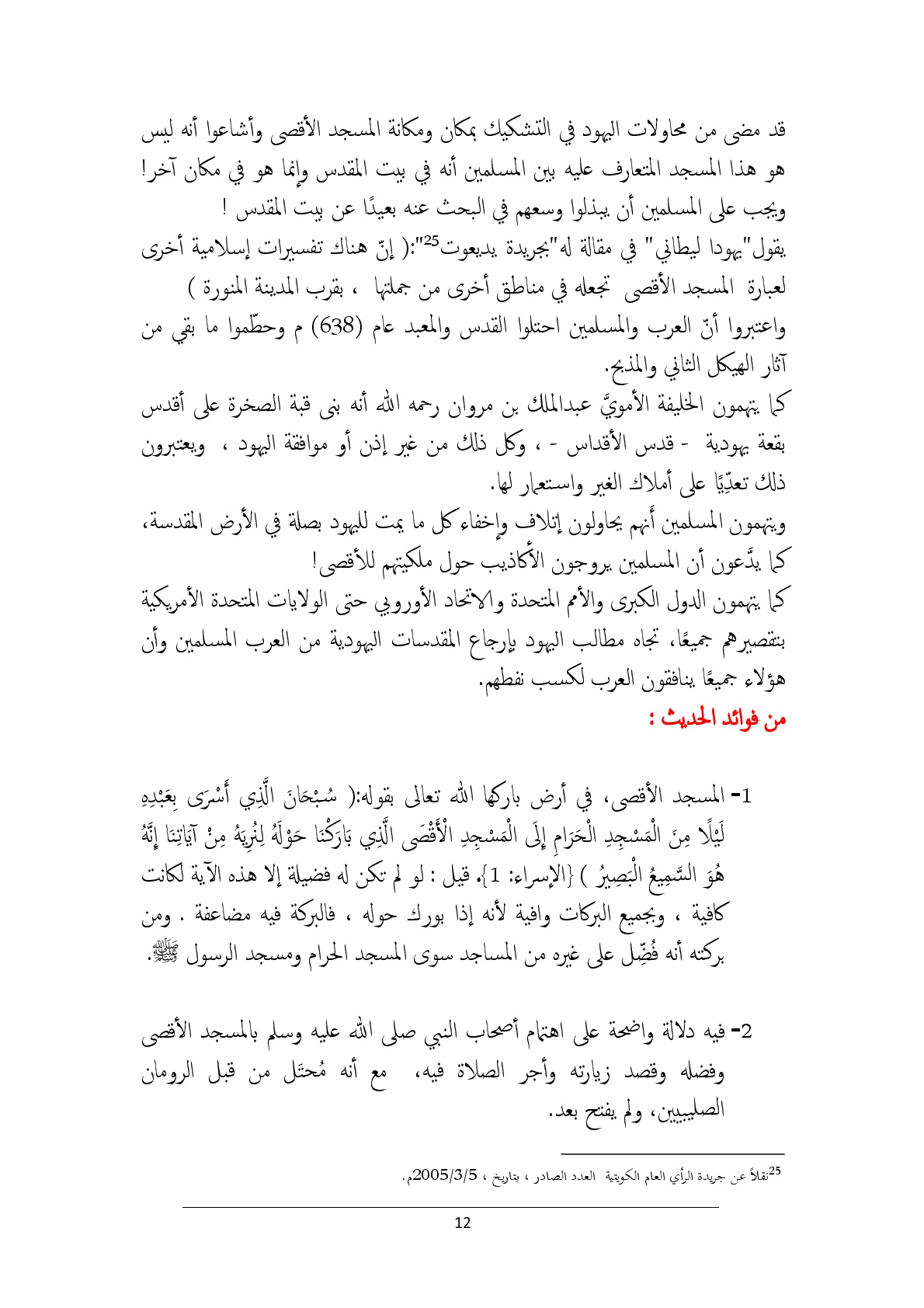 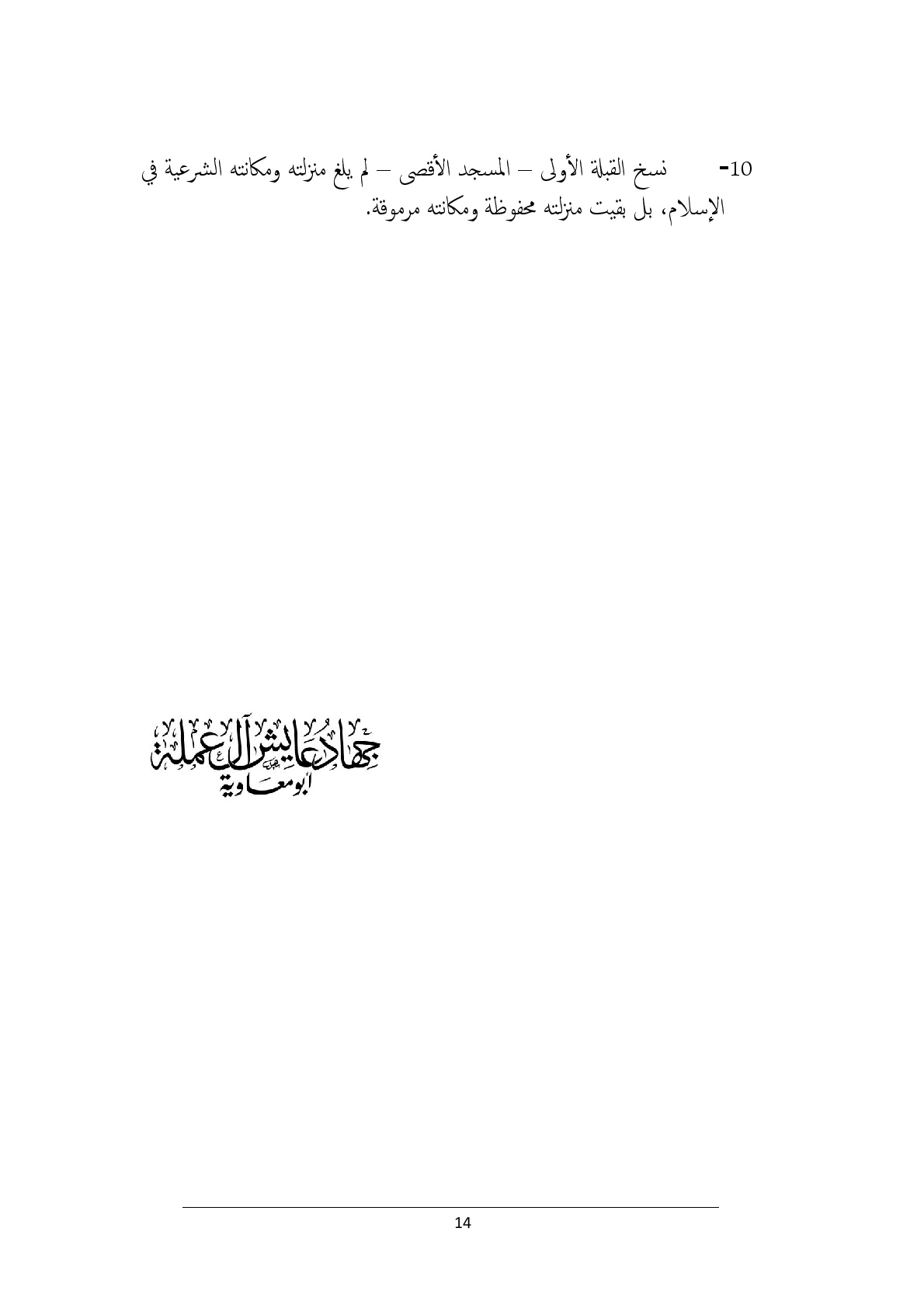 